King Saud University			   Course Syllabus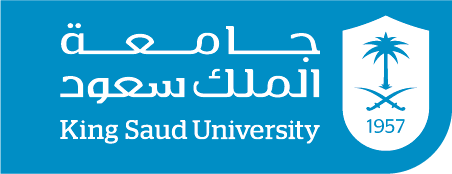 College of Arts 							Semester: First Semester   Department of English Language and Literature        		Academic Year: 1435/ 1436	Instructor’s informationCourse information:Methods of assessment:Ground Rules:Attendance If you missed more than 50% of our classes you will be no longer allowed to attend this course nor attend the final test. If you miss a class, it is your responsibility to contact either me or another classmate to find out what you’ve missed and how you prepare for the next class meeting. Internet AccessMake sure you check LMS (https://lms.ksu.edu.sa) and your email regularly for any further announcements. It is your responsibility to check LMS regularly for any changes in the course plan.Email Communication:All communication must use KSU email (http://student.ksu.edu.sa). All communication must be course-related and in academic English or Standard Arabic.Instructor’s nameSamah Saleh AlObudiOffice HoursSunday, Monday, Tuesday &Thursday12 – 1Office numberOffice  No. 106, Third floorEmail addressSamah1@ksu.edu.saBlack Board (LMS)Please check LMS before every class for any updates or other important announcementsCourse Title   Language EvaluationCourse Number   ENG. 420Course description     In this course, students are introduced to various techniques of evaluating the performance of foreign language learners in the four skills as well as their command of sound and grammatical systems of English and of its vocabulary. Different types of tests (achievement, proficiency, aptitude and diagnostics) are briefly discussed too.Course Objectives (i.e. Learning Outcomes as specified in the Course Specifications)Students should be able to:1. Explain the basic concepts and techniques in test development.2. Develop adequate tests in four areas (vocabulary, grammar, reading, and writing) at different levels.Textbook Hughes, Arthur. 2003. Testing for Language Teachers, 2nd ed. Cambridge: Cambridge University Press.Supplementary Reading# Madsen, Harold. Techniques in Testing. Oxford: Oxford University Press, 1983.# Heaton, J.B. Writing English Language Tests. Longman Group, 1988.# Thomas A. Angelo & K. Patricia Cross (1993). Classroom Assessment Techniques. Jossey-Bass TypeDistribution of MarksDate of AdministrationDate of Feed-back (approximate)*Two Midterm Exams30 %Check the Weekly Plan below2 Assignments10%Check the Weekly Plan below3 Quizzes10% (top 2)Check the Weekly Plan belowOne week LaterProject10%Check the Weekly Plan belowFinal Exam40%Assessment Policy:Class quizzes and midterms cannot be retaken.Make-up tests are NOT allowed unless you present a valid excuse. Only ONE make-up exam will be given during review week, which will cover the entire course.There will be NO makeup exam for the quizzes.Assignments: You have to submit your assignment via E-mail on time. Any delayed assignments will NOT be accepted at all. Details on the assignment format are available on LMS under (How to submit an assignment). All assignments should be submitted in the form of Microsoft Office Word with the course title and the student’s name as the file extension. So, you assignment should be renamed as (eng.420.Sara Saad.VocabAssignment.doc).Project:  Further instructions will be provided in a separate document.Plagiarism won’t be tolerated in this course. According to the university policy, any plagiarized material (even one sentence) will be given a zero. This course aims to train the students to write well-constructed exams and plagiarism will get you nowhere. Assessment Policy:Class quizzes and midterms cannot be retaken.Make-up tests are NOT allowed unless you present a valid excuse. Only ONE make-up exam will be given during review week, which will cover the entire course.There will be NO makeup exam for the quizzes.Assignments: You have to submit your assignment via E-mail on time. Any delayed assignments will NOT be accepted at all. Details on the assignment format are available on LMS under (How to submit an assignment). All assignments should be submitted in the form of Microsoft Office Word with the course title and the student’s name as the file extension. So, you assignment should be renamed as (eng.420.Sara Saad.VocabAssignment.doc).Project:  Further instructions will be provided in a separate document.Plagiarism won’t be tolerated in this course. According to the university policy, any plagiarized material (even one sentence) will be given a zero. This course aims to train the students to write well-constructed exams and plagiarism will get you nowhere. Assessment Policy:Class quizzes and midterms cannot be retaken.Make-up tests are NOT allowed unless you present a valid excuse. Only ONE make-up exam will be given during review week, which will cover the entire course.There will be NO makeup exam for the quizzes.Assignments: You have to submit your assignment via E-mail on time. Any delayed assignments will NOT be accepted at all. Details on the assignment format are available on LMS under (How to submit an assignment). All assignments should be submitted in the form of Microsoft Office Word with the course title and the student’s name as the file extension. So, you assignment should be renamed as (eng.420.Sara Saad.VocabAssignment.doc).Project:  Further instructions will be provided in a separate document.Plagiarism won’t be tolerated in this course. According to the university policy, any plagiarized material (even one sentence) will be given a zero. This course aims to train the students to write well-constructed exams and plagiarism will get you nowhere. Assessment Policy:Class quizzes and midterms cannot be retaken.Make-up tests are NOT allowed unless you present a valid excuse. Only ONE make-up exam will be given during review week, which will cover the entire course.There will be NO makeup exam for the quizzes.Assignments: You have to submit your assignment via E-mail on time. Any delayed assignments will NOT be accepted at all. Details on the assignment format are available on LMS under (How to submit an assignment). All assignments should be submitted in the form of Microsoft Office Word with the course title and the student’s name as the file extension. So, you assignment should be renamed as (eng.420.Sara Saad.VocabAssignment.doc).Project:  Further instructions will be provided in a separate document.Plagiarism won’t be tolerated in this course. According to the university policy, any plagiarized material (even one sentence) will be given a zero. This course aims to train the students to write well-constructed exams and plagiarism will get you nowhere. WEEK / DAYMONDAYIH: 5 - 9 / 11 G: 31 / 8 – 4 / 9Registration Week IIH: 12 – 16 / 11G: 7 - 11 / 9Introduction: purpose, types of tests/testingIIIH: 19 – 23 / 11G: 14 - 18 / 9Reliability / validity+ backwash EffectIVH: 26 /11 – 1 / 12G: 21 - 25 / 9Common testing techniques+ Stages of test constructionH: 4 – 8 / 12G: 28 / 9 – 2 / 10Hajj BreakH: 11 – 15 / 12G: 5 – 9 / 10Hajj BreakVH: 18 – 22 / 12G: 12 – 16 / 10Quiz 1Testing grammarVIH: 25 – 29 / 12G: 19 - 23 / 10Deadline for submitting ASSIGNMENT 1Testing vocabulary – part one-VIIH: 2 – 6 / 1G: 26 – 30 / 101st midtermVIIIH: 9 – 13 / 1G: 2 – 6 / 11Testing vocabulary - part two- IXH: 16 – 20 / 1G: 9 – 13 / 11Deadline for submitting ASSIGNMENT 2Testing readingXH: 23 – 27 / 1G: 16 – 20 / 11Quiz 2Testing writingXIH: 1 - 5/2G: 23 – 27 / 11Testing oral abilityXIIH: 8 – 12 / 2G: 30 / 11 – 4 / 12 2nd midtermXIII
 H: 15 – 19 / 2G: 7 - 11 / 12Classroom Assessment TechniquesXIVH: 22 – 26 / 2G: 14 – 18 / 12Quiz 3Deadline for submitting the PROJECTXVH: 29 / 2 – 3 / 3
G: 21 - 25 / 12Review WeekH: 6 – 10 / 3G: 28 / 12 – 1 / 1GENERAL REQUIREMENTS EXAMSH: 13 – 17 / 3G: 4 – 8 / 1DEPARTMENT EXAMSH: 20 – 24 / 3G: 11 - 15 / 1DEPARTMENT EXAMS